Medical practitioner—hours on-call, total NNNExported from METEOR(AIHW's Metadata Online Registry)© Australian Institute of Health and Welfare 2024This product, excluding the AIHW logo, Commonwealth Coat of Arms and any material owned by a third party or protected by a trademark, has been released under a Creative Commons BY 4.0 (CC BY 4.0) licence. Excluded material owned by third parties may include, for example, design and layout, images obtained under licence from third parties and signatures. We have made all reasonable efforts to identify and label material owned by third parties.You may distribute, remix and build on this website’s material but must attribute the AIHW as the copyright holder, in line with our attribution policy. The full terms and conditions of this licence are available at https://creativecommons.org/licenses/by/4.0/.Enquiries relating to copyright should be addressed to info@aihw.gov.au.Enquiries or comments on the METEOR metadata or download should be directed to the METEOR team at meteor@aihw.gov.au.Medical practitioner—hours on-call, total NNNIdentifying and definitional attributesIdentifying and definitional attributesMetadata item type:Data ElementShort name:Hours on-call (not worked) by medical practitionerMETEOR identifier:270138Registration status:Health, Standard 01/03/2005Definition:The number of hours in a week that a medical practitioner is required to be available to provide advice, respond to any emergencies etc.Data Element Concept:Medical practitioner—hours on-callValue Domain:Total hours NNNValue domain attributesValue domain attributesValue domain attributesRepresentational attributesRepresentational attributesRepresentational attributesRepresentation class:TotalTotalData type:StringStringFormat:NNNNNNMaximum character length:33ValueMeaningSupplementary values:999
 Not stated/inadequately described
 Unit of measure:Hour (h)Hour (h)Collection and usage attributesCollection and usage attributesGuide for use:Total hours expressed as 000, 001 etc.Data element attributes Data element attributes Collection and usage attributesCollection and usage attributesGuide for use:This metadata item relates to each position (job) held by a medical practitioner.Collection methods:There are inherent problems in asking for information on number of hours on-call not worked per week, for example, reaching a satisfactory definition and communicating this definition to the respondents in a self-administered survey. Whether hours on-call not worked are collected for main job only, or main job and one or more additional jobs, it is important that a total for all jobs is included.Relational attributesRelational attributesRelated metadata references:Is re-engineered from  Hours on-call (not worked) by medical practitioner, version 2, DE, NHDD, NHIMG, Superseded 01/03/2005.pdf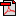  (15.5 KB)No registration statusImplementation in Data Set Specifications:Health labour force NMDSHealth, Superseded 10/12/2009Implementation start date: 01/07/2005
DSS specific information: Value must be less than 169 (except for 999).Used in relation to issues of economic activity, productivity, wage rates, working conditions etc.Used to develop capacity measures relating to total time available.Assists in analysis of human resource requirements and labour force modelling.Used to determine full-time and part-time work status and to compute full-time equivalents (FTE) (see entry for FTE). Often the definition for full-time or FTE differs (35, 37.5 and 40 hours) and knowing total hours and numbers of individuals allows for variances in FTE.